Discounted Autopay Membership Terms: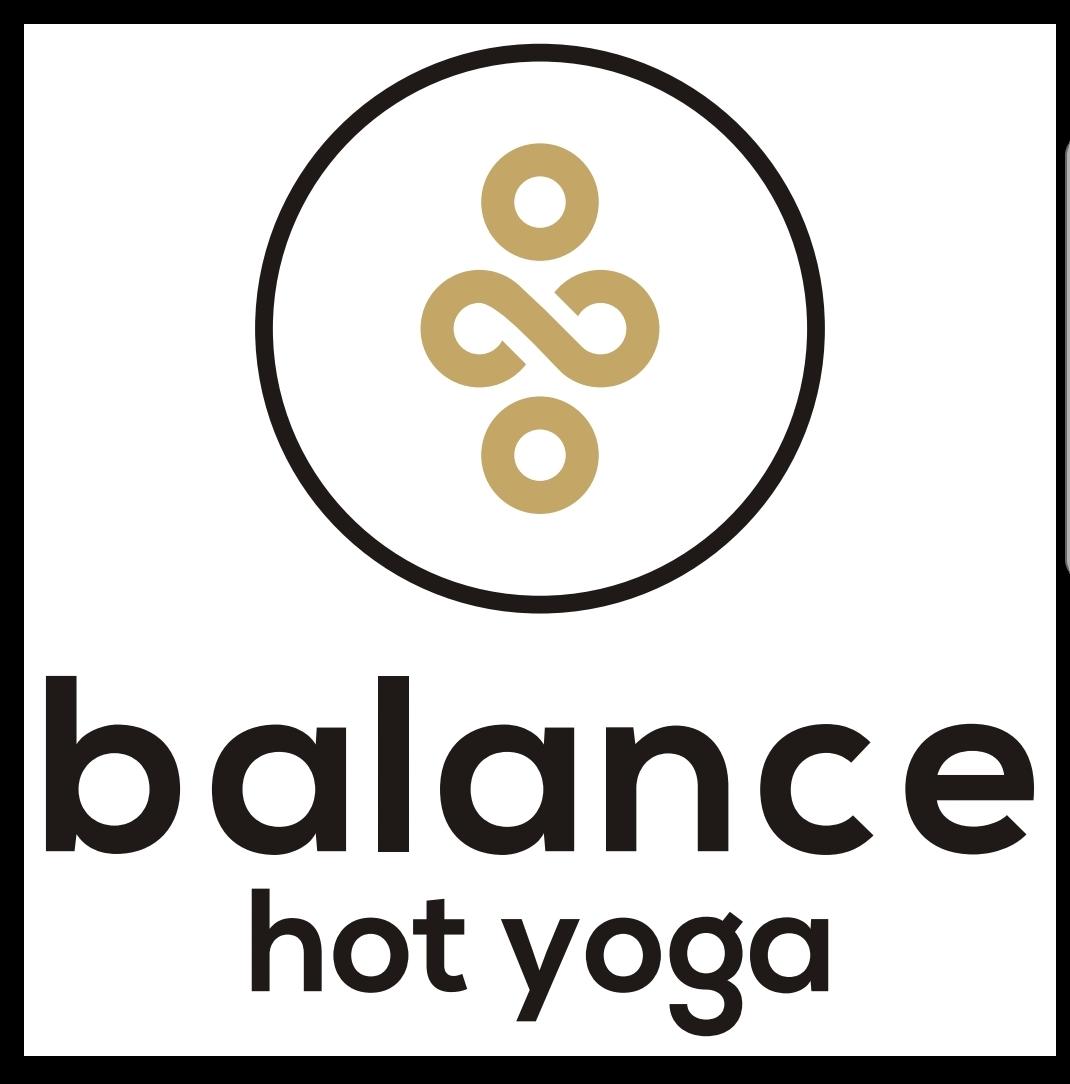 Agreement and Automatic Renewal: Agreement is in force for 6 MONTHS from the Contract Start Date, with automatic renewal for subsequent months, unless cancelled by either the Client or the Studio, with notification of 5 days prior to next billing date.. Payment in monthly increments by any means other than Client's credit card or debit card is not permitted. (a) I agree to purchase the Discounted Autopay Membership, as an automatic charge to my credit card or debit card, each month for a minimum period of 6 months.(b) I hereby certify that I am the holder of the credit card or debit card. (c) I understand that I will be notified if my credit card or checking account payment fails to authorize for any reason, and it is my responsibility to contact the studio to update the information. (d) I understand that my service will be deactivated if my account becomes more than 30 calendar days late.  (e) I understand that if my account is cancelled, my discount will be discontinued.  My special rate will be valid on a continuous basis for as long as my contract stays valid, active and current. (f) I understand that this is a special rate offered to me because I am a new student. I will have no additional activation fees.  Because of my status, I may be eligible for additional discounts and specials. (g) the Studio reserves the right to terminate this contract at any time. Should this occur, the Studio will notify the client immediately and compensate the client for any unused portion, on the card listed below. (h) Early termination will result in $75 fee. Discounted Autopay Membership Terms: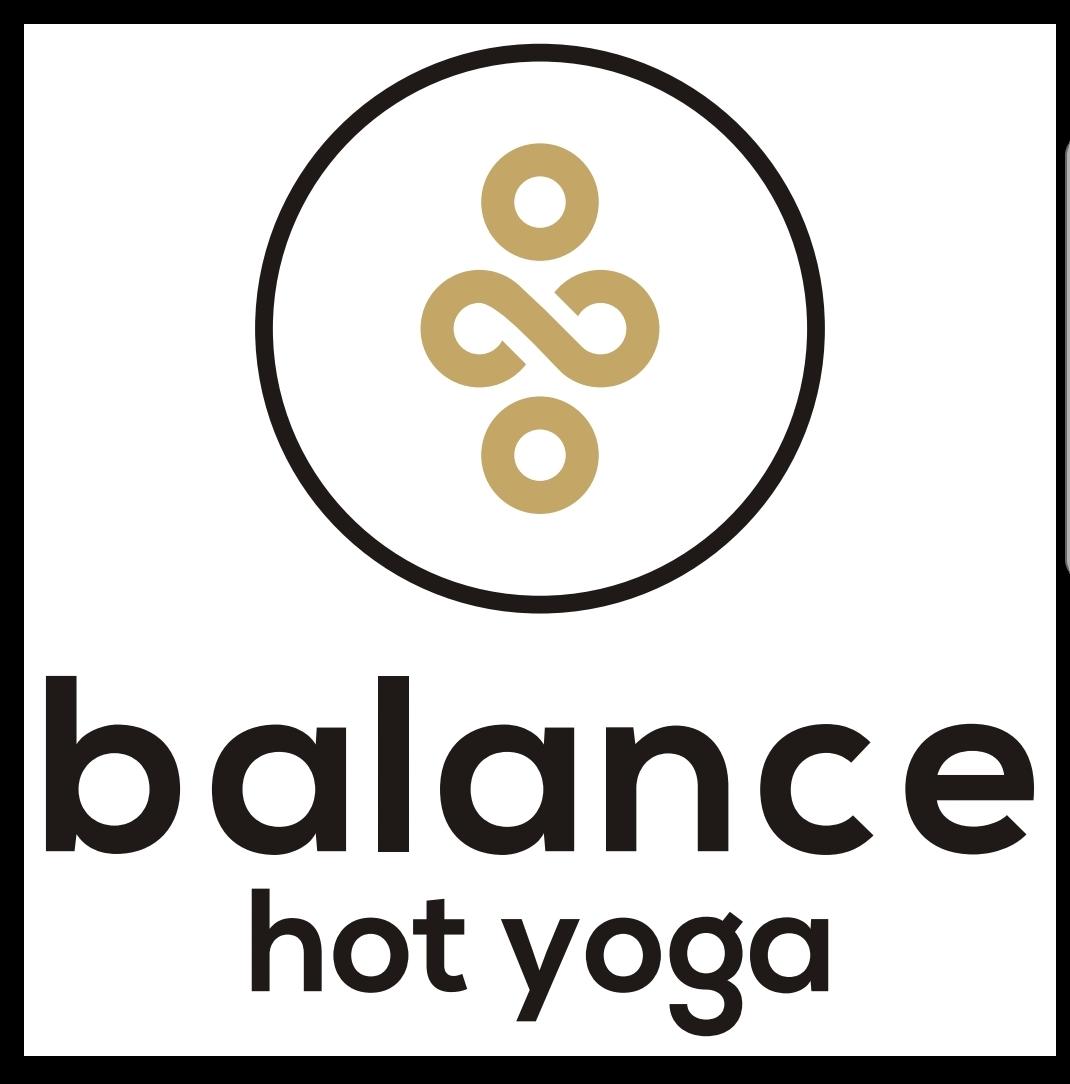 Agreement and Automatic Renewal: Agreement is in force for 6 MONTHS from the Contract Start Date, with automatic renewal for subsequent months, unless cancelled by either the Client or the Studio, with notification of 5 days prior to next billing date. Client agrees to pay Balance Hot Yoga LLC monthly recurring fees of $_________ month via Client authorized automatic credit/debit card charges. Payment in monthly increments by any means other than Client's credit card or debit card is not permitted. (a) I agree to purchase the Discounted Autopay Membership, as an automatic charge to my credit card or debit card, each month for a minimum period of 6 months.(b) I hereby certify that I am the holder of the credit card or debit card. (c) I understand that I will be notified if my credit card or checking account payment fails to authorize for any reason, and it is my responsibility to contact the studio to update the information. (d) I understand that my service will be deactivated if my account becomes more than 30 calendar days late.  (e) I understand that if my account is cancelled, my discount will be discontinued.  My special rate will be valid on a continuous basis for as long as my contract stays valid, active and current. (f) I understand that this is a special rate offered to me because I am a new student. I will have no additional activation fees.  Because of my status, I may be eligible for additional discounts and specials. (g) the Studio reserves the right to terminate this contract at any time. Should this occur, the Studio will notify the client immediately and compensate the client for any unused portion, on the card listed below. (h) Early termination will result in $75 fee. To sign up for Automatic Renewal : Client agrees to pay Balance Hot Yoga LLC monthly recurring fees of $_________ month via Client authorized automatic credit/debit card charges.  1.Printed Name on Card                                                2.Authorized Signature				3.Today Date__________________________________________________________________________________________________________________4.Billing Address Associated with CC5. Card#                                                         6.Expiration Date                                                                      7.(CVV)Conditions to Suspend or Cancel Your Autopay Membership:To suspend or cancel your autopay membership, please complete item 1,2, and 3 above and select one of the 2 options below_____To suspend your Discounted Autopay Membership, a request must be submitted at least 5 days in advance of suspension date and/or billing date whichever is closest. There will be a fee of $15/month to hold the membership and rate for your return. Forms are available at the front desk.  (____ initial _______________date)_____To cancel your Discounted Autopay Membership, the Client must contact the Studio in person 5 days prior to billing date. This gives ample time for the adjustment to be made. Please request the cancellation in writing, with the form supplied at the front desk. This prevents confusion and error. Once the Discounted Autopay Membership is cancelled it can not be recovered. (____ initial _______________date)To sign up for Automatic Renewal : Client agrees to pay Balance Hot Yoga LLC monthly recurring fees of $_________ month via Client authorized automatic credit/debit card charges.  1.Printed Name on Card                                                2.Authorized Signature				3.Today Date__________________________________________________________________________________________________________________4.Billing Address Associated with CC5. Card#                                                         6.Expiration Date                                                                      7.(CVV)Conditions to Suspend or Cancel Your Autopay Membership:To suspend or cancel your autopay membership, please complete item 1,2, and 3 above and select one of the 2 options below_____To suspend your Discounted Autopay Membership, a request must be submitted at least 5 days in advance of suspension date and/or billing date whichever is closest. There will be a fee of $15/month to hold the membership and rate for your return. Forms are available at the front desk.  (____ initial _______________date)_____To cancel your Discounted Autopay Membership, the Client must contact the Studio in person 5 days prior to billing date. This gives ample time for the adjustment to be made. Please request the cancellation in writing, with the form supplied at the front desk. This prevents confusion and error. Once the Discounted Autopay Membership is cancelled it can not be recovered. (____ initial _______________date)